 T.C.MİLLÎ EĞİTİM BAKANLIĞI		Ortaöğretim Genel Müdürlüğü                                                                                                                                                ……………………… LİSESİ Öğretim Programı İnceleme FormuNOT: Bu Form Genel Müdürlüğümüze Bağlı Anadolu, Fen, Sosyal Bilimler, Güzel Sanatlar ile Spor Liselerinde Görev Yapan Öğretmenler Tarafından Doldurulacaktır. …………………………………18/12/2017……………………..OKUL MÜDÜRÜGENEL BİLGİLERGENEL BİLGİLERGENEL BİLGİLERGENEL BİLGİLERGENEL BİLGİLERGENEL BİLGİLERGENEL BİLGİLERGENEL BİLGİLERProgram Adı:TÜRK DİLİ VE EDEBİYATI TÜRK DİLİ VE EDEBİYATI Sınıfı9-10Tarih:18/ Aralık 201718/ Aralık 2017İnceleyenler:Adı-SoyadıİmzaAdı-SoyadıAdı-SoyadıAdı-Soyadıİmza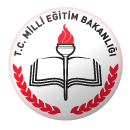 İnceleyenler:İnceleyenler:İnceleyenler:İnceleyenler:İnceleyenler:DEĞİŞİKLİK/GÜNCELLEME/EKLEME ÖNERİLERİDEĞİŞİKLİK/GÜNCELLEME/EKLEME ÖNERİLERİDEĞİŞİKLİK/GÜNCELLEME/EKLEME ÖNERİLERİDEĞİŞİKLİK/GÜNCELLEME/EKLEME ÖNERİLERİDEĞİŞİKLİK/GÜNCELLEME/EKLEME ÖNERİLERİDEĞİŞİKLİK/GÜNCELLEME/EKLEME ÖNERİLERİDEĞİŞİKLİK/GÜNCELLEME/EKLEME ÖNERİLERİDEĞİŞİKLİK/GÜNCELLEME/EKLEME ÖNERİLERİDEĞİŞİKLİK/GÜNCELLEME/EKLEME ÖNERİLERİS.NoÜnite AdıÖğretim Programı Bölümü (Giriş, Açıklamalar vs)Konunun / Kazanımın Bulunduğu Sınıf DüzeyiKonunun/ Kazanımın BulunduğuSayfa NumarasıKonunun/ Kazanımın NumarasıKonunun/ Kazanımın Eski HaliKonunun/ Kazanımın Yeni HaliAçıklama-Gerekçe   1GİRİŞTüm sınıflar35-44-53-62  YOK Giriş ünitesi eski müfredatta 9. Sınıflarda yer almaktaydı. Kazanım olarak karşılığı var olup bağımsız bir ünite ve 6 haftalık ders süresi vardı. Her yılın başına ilk ünite olarak 2 hafta süre ile dağıtılmış. Programda ünitenin kazanım karşılığı yer almamıştır. Ölçme ve değerlendirme açısından kazanımı olmayan bir üniteye yönelik soru sorulması mümkün görünmemektedir. Bu yönüyle düzenleme yapılması gerektiği kanaatindeyiz. 29 ve 10. sınıflardaYOK  YOK  Dilin işlevleri, dil bilgisi konularından Ses bilgisi, Şekil bilgisi, yapı bilgisi konuları yer almakta idi.Yeni müfredatta bu konulara yer verilmemiştir. Dilbilgisi konularının bütünlüğü ve üst öğrenim kurumlarına öğrenci seçmeye yönelik sınavlar dikkate alındığında programda yer alması görüşündeyiz. Şayet bu konular Türkçe Öğretim programında yer aldığından dolayı yeni müfredatta yer verilmemiş ise konuyla ilgili programa ve ders kitabına öğretmeni yönlendirmeye yönelik yönerge konulması sorunu çözecektir. 3ŞİİRTüm sınıflar24A.1.2 Şiirin konusunu ve temasını belirler.Şiirin temasını belirler.Yeni müfredatta sadece şiirin temasını belirler kazanımına yer verilmiştir. Oysa ki A.1.4 Kazanımında konularına göre şiirleri sınıflandırıyor. Yer almaktadır. O halde iki kazanım arasında bir ilişkilendirme yapılarak ikilem giderilebilir.4ŞİİRTüm sınıflar24A.1.4 .cKonularına göre şiir türleri didaktik, lirik, epik, pastoral, satirikKonularına göre şiir türleri lirik, epik, pastoral, satirikYeni müfredata konularına göre şiir türleri başlığı altına Didaktik şiir türü de eklenmelidir.5ŞİİRTüm sınıflar24A.1.5.a Edebi sanatların sınıflara göre verilecek olanları belirtilmiş idi.Edebi sanatlar genel olarak verilmiş.Öğretim programında edebi sanatların sınıf seviyelerine göre düzenlenip programa yerleştirilmesi zümreler arasındaki farklılığı giderecek ve eşgüdümü sağlayacaktır. Çünkü eski müfredat uyarınca pek çok öğretmenin edebi sanatların pek çoğunu 9. Sınıflarda verdiği müşahede edilmiştir. 6HİKÂYE1045A.2.2  Servetifünün Döneminden bir hikâye örneği var.               YOK Türün tarihsel gelişimin ve edebi tür olarak değişiminin öğrenciye tam olarak kazandırılması açısından döneme ilişkin bir hikâye örneğinin eklenmesi ve programda yer verilmesi gerektiğini kanısındayız. 7ŞİİR, HİKÂYE, TİYATROTüm sınıflar25. 27. 29A:1.11A.2.15A:3.13Her sınıf düzeyinde türün tarihi gelişiminde kullanılıyordu.9.sınıflarda YOKOrtaöğretim müfredatının 9. Sınıflar bazında ve bütün okul türlerinde paralellik arz etmesi nedeniyle eksik olan 9.sınıflarda da kısaca da olsa yer verilmesi sonraki öğrenmeler için öncül olması açısından önem arz etmektedir.  8Değerler eğitimiTüm sınıflar14Programa yedirilmiş ve net idi.Sadece açıklamalar bölümünde yer verilmiş.Değerler eğitimi kapsamında öğrenciye kazandırılacak tutum ve davranışların öğretmenlerin ders işleme sürecindeki eş güdümü açısından programa özel ve önem arz eden kısımlarına yerleştirilmesi, sürecin ve kazanıma yönelik çalışmaların da yazma çalışmalarında uygulamaya dönük adımların planlanması birlikteliği sağlayacaktır. 9Ölçme değerlendirmeTüm sınıflar7Ölçme değerlendirme oran olarak net ifade edilmişti.Sadece açıklama olarak verilmişProgramın ölçme ve değerlendirme bölümünün yeniden gözden geçirilmesi, daha önce sahaya gönderilen ölçme ve değerlendirmeye ilişkin yazı ve direktifler dikkate alınarak (değerlendirme ölçekleri, sınav sayısı, sınav türü… vb) işleyişte birlik oluşturulması olabilecek yanlış uygulamaların önüne geçilmesi açısından büyük önem arz etmektedir.  Ders kitaplarında yer alan ölçeklerin programda karşılığı yer almalıdır. Yazılı ve diğer uygulama değerlendirmelerinde görüş ayrılıkları ve uygulama farklılıkları olması önlenecektir. 10Ölçme değerlendirmeTüm sınıflar8Ölçme değerlendirme ölçekleri şematik olarak verilmiş ve uygulama esasları belirtilmişti.Ölçme değerlendirme ölçekleri şematik olarak verilmiş.  Ders kitabının sonunda yer alan ölçme ve değerlendirme ölçekleri 1,2,3,4,5 şeklinde planlanmış ve not ile karşılığı yer almamıştır. Her zümrenin farklı iş ve işlem yürütmemesi ve işleyişte birliktelik sağlanması ölçeklerin tutarlı ve yaygınlaştırılması adına programda daha net açıklamalara yer verilmesi önerilmektedir. 11Açıklama bölümüTüm sınıflar10-11YOKYeterlilik, İlgi, Beceriler ve TutumlarProgram işleyişinde konunun daha açıklayıcı şekilde ifade edilmesi önerilmektedir. 